แบบรายงานผลความรู้สัมมาชีพชุมชน (แบบ 1)(ประเภท : ความรู้สัมมาชีพ)....................................................1. หมวดหมู่อาชีพ ให้ใส่เครื่องหมาย ( / ) หน้าตัวเลือกตามประเภทอาชีพ     (สามารถตอบได้มากกว่า 1 หมวดหมู่ เช่น ทำเกษตรกรรม และมีศักยภาพเป็นแหล่งท่องเที่ยวด้วย)	1.1 (     ) เกษตรกรรม	1.2 (     ) ท่องเที่ยวชุมชน	1.3 (     ) อื่นๆ (โปรดระบุ................................................)	1.4 (  /  ) การแปรรูปอาหาร	1.5 (     ) การแปรรูปเครื่องดื่ม	1.6 (     ) การแปรรูปผ้าและเครื่องแต่งกาย	1.7 (     ) การแปรรูปของใช้และเครื่องประดับ	1.8 (     ) การแปรรูปสมุนไพรที่ไม่ใช่อาหารนิยาม : ความรู้สัมมาชีพชุมชน หมายถึง ความรู้ซึ่งเป็นอาชีพที่มีการดำเนินการตามแนวทางส่งเสริมการสร้างสัมมาชีพชุมชนตามหลักปรัชญาเศรษฐกิจพอเพียง2. ชื่อองค์ความรู้	..............กล้วยฉาบน้ำตาล....................................................................................................................3. ชื่อเจ้าขององค์ความรู้	นาย/นาง/นางสาว..............นางสุภาพรรณ  เนื้อนุ่ม..........................................................................4. ที่อยู่	บ้านเลขที่.....๓๓/๓........ หมู่ที่......๓.......... ตำบล........ตุยง...... อำเภอ......หนองจิก.......จังหวัดปัตตานี	รหัสไปรษณีย์...........๙๔๑๗๐................ หมายเลขโทรศัพท์....๐๙๓-๖๑๕๐๒๖๕............................5. ความเป็นมา/แรงบันดาลใจ/เหตุผลที่ทำ	............เนื่องจากวัตถุดิบในพื้นที่มีมาก ขายไม่ได้ราคา จึงได้รวมกลุ่มกันเพื่อแปรรูปผลิตภัณฑ์เป็น......กล้วยฉาบน้ำตาล.....................................................................................................................6. วัตถุประสงค์	1) ...เพื่อแปรรูปผลิตภัณฑ์ที่มีอยู่ในพื้นที่........	2) ...เพื่อรวมกลุ่มสตรีที่ว่างงาน......................	3) ...เพื่อให้เกิดความรักความสามัคคีในกลุ่ม...	4) ...เพื่อส่งเสริมให้สตรีมีรายได้เพิ่มขึ้น..........5) ...เพื่อให้กลุ่มสามารถนำผลิตภัณฑ์มาจดทะเบียนเป็นผลิตภัณฑ์ OTOP ได้.......7. วัตถุดิบ (ถ้ามี)	1) .....กล้วยน้ำว้าดิบ.......................................		8. อุปกรณ์	1) ......กะทะ....ตะแกรงลวด....กะละมัง..........	2) .......ที่ไสกล้วย....เครื่องชั่ง...ตะหลิว...........	3) .......ทัพพี....มีด....ถาด....เตา.....กระชอน...	4) .......ถ้วยตวง......น้ำตาลทราย...เนย...........9. กระบวนการ/ขั้นตอน	1) ...ปอกเปลือกกล้วยน้ำว้าดิบ......................	2) ...นำกล้วยที่ปอกเปลือก ล้างและแช่ไว้ในน้ำสะอาดที่ผสมเกลือเล็กน้อย...........	3) ...ฝานกล้วยเป็นแผ่นบางๆ ตามความยาวของผล นำกล้วยที่ฝานแล้วตากแดด เพื่อให้สามารถหยิบกล้วยได้ง่าย กล้วยจะไม่ติดกัน...........	4) ....ตั้งกระทะให้ร้อน เติมน้ำมันลงในกะทะ..พอน้ำมันร้อนใส่กล้วยลงทอด เมื่อกล้วยลอยตัวขึ้นมาบนผิวน้ำมัน ให้หมั่นคน และพลิกชิ้นกล้วยกลับให้ถูกน้ำมัน จนกล้วยเหลือง ตักขึ้นใส่กระชอน ให้สะเด็ดน้ำมัน........10. ข้อพึงระวัง	1) ..อย่าทอดให้กล้วยเหลืองมาก เพราะกว่าจะเย็นคลายตัว กล้วยจะไหม้ มีสีดำ และมีรสขม.................11. ข้อเสนอแนะ	1) ...................................................................	2) ...................................................................	3) ...................................................................10. ความสามารถในการจำหน่าย/ให้บริการ	...........................................................................................................................................................................................................................................................................................................................................................................................................................................................................................................................11. ภาพกิจกรรมที่ดำเนินการ (ไฟล์ภาพ jpg. แนบมาพร้อมไฟล์เอกสาร จำนวน 3 - 4 ภาพ)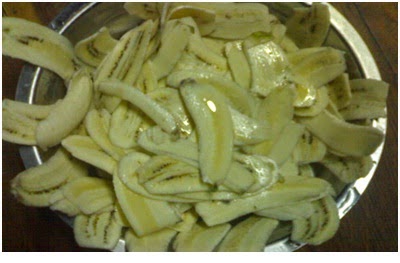 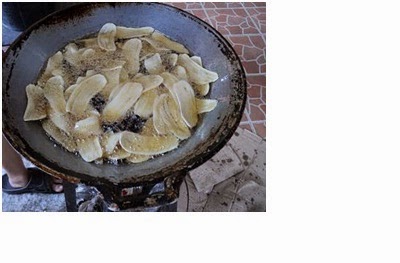 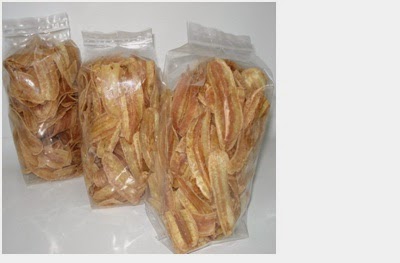 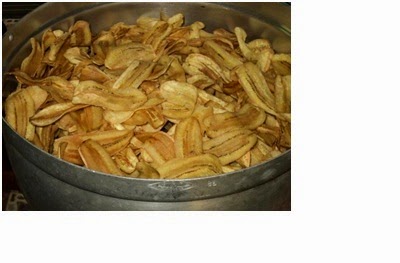 